Publicado en Madrid el 13/07/2017 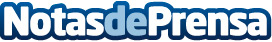 ‘Testimonios que pueden salvar vidas’, nueva campaña de DGT firmada por R*Ante el aumento de la accidentalidad producido por distracciones al volante, la Dirección General de Tráfico (DGT) planteó a R* Publicidad la necesidad de sensibilizar a la población sobre las consecuencias que tiene cualquier comportamiento irresponsable en la carretera a través de testimonios realesDatos de contacto:José Manuel López689 862 046Nota de prensa publicada en: https://www.notasdeprensa.es/testimonios-que-pueden-salvar-vidas-nueva Categorias: Automovilismo Comunicación Marketing Sociedad Televisión y Radio E-Commerce Industria Automotriz http://www.notasdeprensa.es